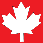 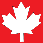 Government of Canada Workplace Charitable Campaign (GCWCC)Document TitleDate, 2018
Headings	Document text…	